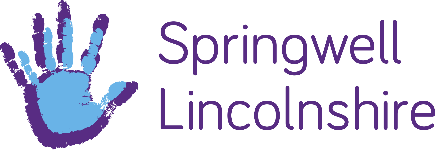 GOVERNOR ATTENDANCE ATLOCAL GOVERNING BODY MEETINGS2017 – 2018Cluster Co-ordinator: Kate StorrGOVERNOR03/10/1723/11/1723/01/1820/03/1809/05/1828/06/1819/07/18Richard AlberyApolApolApolJane ArthurApolApolClaire BuffhamApolApolApolRobin Gildersleeve Resigned 31.12.17N/AN/AN/AN/AJosh Greaves via SkypeApolApolApolApolDr Stephen HollowaySgt Guy MorrisAnn OldhamApolMiriam ReynoldsDave Whitaker 